								Stęszew, dnia 10.05.2024 rokIN 271.3.2.2024			Dotyczy: Budowa sali gimnastycznej w Jeziorkach. Pytania i odpowiedzi do postępowania 2  Pytanie 1.Czy Zamawiający obniży wartość wykonanej należycie budowy sali gimnastycznej lub hali sportowej do 7 700 000,00 zł brutto w odniesieniu spełnienia warunku dotyczącego zdolności technicznej lub zawodowej? Odpowiedź 1Zamawiający zmienia zapis na: a) Wykonawca spełni warunek, jeżeli wykaże, że w okresie ostatnich 5 lat przed upływem terminu składania ofert, a jeżeli okres prowadzenia działalności jest krótszy - w tym okresie, wykonał należycie co najmniej 1 świadczenia polegające na budowie budynku użyteczności publicznej o wartości minimum 8.000.000,00 zł brutto.Pytanie 2.Zwracamy się z prośbą o zorganizowanie wizji lokalnej na obiekcie.Odpowiedź 2Zamawiający wyznacza termin wizji lokalnej na obiekcie w poniedziałek 13.01.2024 r. w godzinach 11:00-12:00.Pytanie 3.W dniu 26 kwietnia 2024 r. Zamawiający zmienił warunki udziału w postępowaniu dopuszczając jednocześnie Oferentów, którzy dotychczas nie spełniali warunków udziału w postępowaniu w części dot. wiedzy i doświadczenia.Jednocześnie w tym samym dniu zmienił termin składania ofert z dnia 06.05. na 10.05.2024r. – tym samym z uwagi na przypadający długi weekend świąteczny (zdecydowana większość firm, hurtowni w dniach od 01.05. do 05.05. ma okres wolny od pracy). Tym samym Zamawiający zostawił na przygotowanie ofert tylko 6 dni roboczych – wg naszej opinii przygotowanie tak dużego tematu w tak krótkim czasie jest nierealne i w związku z powyższym wnioskujemy o przełożenie terminu składania ofert na dzień 17.05.2024r.Odpowiedź 3Zamawiający przesuwa termin składania ofert na dzień 17.05.2024 r.Pytanie 4.Prosimy o potwierdzenie, że na dostarczone i zamontowane urządzenia w ofercie należyuwzględnić gwarancję producenta. Odpowiedź 4Wykonawca musi uwzględnić gwarancję na cały zakres zadania oraz wskazać długość okresu gwarancji dla wszystkich elementów wycenianych na etapie składania oferty zgodnie z SWZ.Pytanie 5.Dot. zał nr 2 do umowy – prosimy o wyjaśnienie kiedy Wykonawca ma złożyć kosztorysyofertowe, które według umowy stanowią załącznik do umowy.
Odpowiedź 5Wykonawca przedkłada kosztorysy Zamawiającemu w ciągu 7 dni od daty podpisania umowy.Pytanie 6.Prosimy o potwierdzenie, że kosztorysy ofertowe nie są elementem oferty i nie trzeba ichzałączać do oferty.
Odpowiedź 6Kosztorys nie jest elementem oferty. Wykonawca przedkłada kosztorysy Zamawiającemu w ciągu 7 dni od daty podpisania umowy.Pytanie 7.Dot. projektu umowy - § 11 ust. 3 – prosimy o zmianę łącznej wysokości kar na 20%. Przytak dużym kontrakcie 50% łącznego wynagrodzenia jest zbyt wysokie. Uzasadnieniem dlawniosku o zmianę jest fakt, że wskazany limit kar umownych stanowi o przerzuceniu naWykonawców odpowiedzialności finansowej za realizację zamówienia w większym niżwymagają tego warunki zamówień publicznych wymiarze. Zawyżanie wysokości karumownych przekłada się przy tym w sposób bezpośredni na wysokość cen oferowanych.Kalkulując ofertę, Wykonawca, mając na względzie swój interes ekonomiczny,uwzględniać będzie nie tylko koszty stworzenia przedmiotu umowy (w tym jego części),koszty osobowe, związane z zatrudnianiem oraz zakładanego zysku, ale i wszelkie wiążącesię z realizacją zamówienia ryzyka – do których zaliczyć należy kary umowne. Wkonsekwencji prowadzić to może do zawyżania przez część wykonawców ofert cenowych,jako reakcję na nieproporcjonalnie wysokie kary umowne grożące w postępowaniu – wdalszej natomiast perspektywie: do nieefektywnego gospodarowania finansamipublicznymi. Zdaniem Wykonawcy zastrzeżone w umowie kary umowne nie korespondująz wysokością szkody, jaką ponieść może Zamawiający – co prowadzić może donieuzasadnionego wzbogacenia Zamawiającego kosztem wykonawcy. Kary umownewinny być określane w wysokości odpowiedniej, adekwatnej do ewentualnej szkody, abyspełniać swe funkcje – nie natomiast zniechęcać do stawania w przetargach. Ponadtouzasadnieniem jest zasada równego traktowania, wynikającą z unormowania ustawyPrawo zamówień publicznych. Zastrzeżenie naliczania kar umownych od wartości bruttopowoduje nierówne traktowanie wykonawców, ponieważ w przypadku wykonawcówzagranicznych kara będzie obliczana od wartości niższej, ponieważ podatek VAT jestdoliczany wtedy wyłącznie w celu dokonania oceny ofert. Podobna sytuacja miałabymiejsce w przypadku Wykonawcy zwolnionego z podatku VAT. W celu zachowania zasadyrównego traktowania wykonawców biorących w postępowaniu o udzielenie zamówieniazasadnym jest naliczanie kar umownych od wartości netto. 
Odpowiedź 7Zamawiający zmienia zapis z § 11 ust. 3  w następujący sposób: „Maksymalna wysokość naliczonych kar umownych nie może przekroczyć 20% wynagrodzenia umownego brutto.”Pytanie 8.Ze względu na duży zakres zadania oraz trudności z pozyskaniem w trwającym okresiedługiego weekendu rzetelnych ofert podwykonawczych prosimy o przesunięcie terminuskładania ofert o 10 dni. Niezbędny czas jest nam potrzebny na przeanalizowanie iuwzględnienie licznych uzupełnień jakie wprowadził Zamawiający oraz założeńwynikających z udostępnionej dokumentacji. Wyznaczenie właściwych granic czasowychna przygotowanie oferty leży również w interesie Zamawiającego, ponieważ zapewniamożliwość rzetelnego oszacowania wszystkich elementów cenotwórczych i pozwala naprzewidzenie lub wręcz zminimalizowanie wielu ryzyk związanych z realizacją zadania.
Odpowiedź 8Zamawiający przesuwa termin składania ofert na dzień 17.05.2024 r.Pytanie 9.Zwracam się z wnioskiem o wprowadzenie możliwości wydłużenia termin realizacji umowyw sytuacji gdy wykonawca złoży kompletny wniosek o pozwolenie na użytkowanie aprocedura pozyskania decyzji o pozwoleniu na użytkowanie wydłuży się z przyczynniezależnych od wykonawcy, o czas tego wydłużeniaOdpowiedź 9Zgodnie z Ogłoszeniem o Zamówieniu: „Zamawiający przewiduje możliwość zmiany zawartej umowy w stosunku do treści wybranej oferty w zakresie uregulowanym w art. 454-455 PZP.” Pytanie 10.Dot. projektu umowy - § 1 ust. 4 - Zwracam się z wnioskiem o usunięcie z projektu umowyzapisów sugerujących, że Wykonawca zapoznał się z dokumentacją projektową i nie wnosiżadnych uwag do dokumentacji i warunków realizacji zamówienia. Zwracam uwagę nafakt, że to obowiązkiem Zamawiającego jest opisać prawidłowo przedmiot zamówienia,zatem na tym etapie ocena udostępnionej przez Zamawiającego dokumentacjiprojektowej nie jest obowiązkiem wykonawcy. Formułowanie oczekiwań i wymogów, bywykonawca w stosunkowo krótkim czasie pomiędzy ogłoszeniem konkursu a złożeniemoferty czy podpisaniem umowy, weryfikował szczegółowo dokumentację projektową jestoczekiwaniem ponadnormatywnym i nie jest nie zgodne z ustawą PZP i orzecznictwem KIOw tym zakresie.Na potwierdzenie powyższego przywołać można między innymi wyrok KIO z 2 listopada2009 r., sygn. akt: KIO/UZP 1485/09: „Ewentualne złożenie oświadczenia na etapiepostępowania przetargowego i podpisania umowy o prawidłowości i kompletnościdokumentacji projektowej nie oznacza, że obowiązek weryfikacji dokumentacji przyskładaniu tego oświadczenia nakłada na Wykonawcę obowiązek merytorycznej kontroliprzyjętych w projekcie założeń i obliczeń” lub wyrok KIO z 9 października 2008 r. sygn. akt:KIO/UZP 1021/08: „Za sposób sporządzenia specyfikacji, w tym również dokumentacjiprojektowej odpowiada Zamawiający”.Odpowiedź 10Zamawiający podtrzymuje zapis.Pytanie 11.Zwraca się do Zamawiającego z wnioskiem o zmianę zapisów projektu umowy na:§ 11. Kary umowne1. Za niewykonanie lub nie należyte wykonanie Umowy Wykonawca zapłaci Zamawiającemu karęumowną:1) za odstąpienie od Umowy z przyczyn, leżących po stronie Wykonawcy w wysokości 5%wynagrodzenia umownego brutto;2) za zwłokę w wykonaniu Umowy – w wysokości 0,001% wynagrodzenia umownego bruttookreślonego za każdy dzień zwłoki licząc od terminu końcowego realizacji przedmiotu Umowy;3) za zwłokę w usunięciu wad stwierdzonych w ramach rękojmi lub gwarancji nie stanowiących WadKrytycznych, w wysokości 0,0001% wynagrodzenia umownego brutto – za każdy dzień zwłoki;4) za zwłokę w usunięciu wad stwierdzonych w ramach rękojmi lub gwarancji stanowiących WadyKrytyczne, w wysokości 0,0001% wynagrodzenia umownego brutto – za każdą godzinę zwłoki;5) za każdy przypadek niewypłacenia należnego podwykonawcy lub dalszemu podwykonawcywymagalnego wynagrodzenia, który zawarł zaakceptowaną przez Zamawiającego umowę opodwykonawstwo – w wysokości 0,001% wynagrodzenia umownego brutto;6) za każdy przypadek nieprzedłożenia w terminie przez Wykonawcę do zaakceptowania projektuumowy o podwykonawstwo (lub dalsze podwykonawstwo), której przedmiotem są robotybudowlane, lub projektu jej zmiany – w wysokości 0,0001% wynagrodzenia umownego brutto –za każdy dzień zwłoki;7) za każdy przypadek nieprzedłożenia przez Wykonawcę oryginału (lub poświadczonej zazgodność z oryginałem kopii) umowy o podwykonawstwo lub jej zmiany – w wysokości 0,0001%wynagrodzenia umownego za każdy dzień zwłoki;28) za każdy przypadek braku zmiany umowy o podwykonawstwo w zakresie terminu zapłaty(w przypadku, gdy będzie dłuższy, niż 30 dni) – w wysokości 0,0001% wynagrodzenia umownegobrutto;9) za niewykonanie obowiązków wskazanych w § 5 ust. 2 lub 3 – w wysokości 0,0001%wynagrodzenia umownego brutto za każdy dzień zwłoki;10) za zwłokę w terminie realizacji czynności serwisowych, o których mowa w § 4 ust. 1 pkt 29 Umowy– w wysokości 0,0001% wynagrodzenia umownego brutto za każdy dzień zwłoki w wykonaniuprzez Wykonawcę usługi dla każdego urządzenia w odniesieniu do terminów określonych wharmonogramie gwarancyjno-serwisowym stanowiącym zawartość dokumentacjipowykonawczej;11) za zwłokę w przedstawieniu dokumentu (polisy) potwierdzającego posiadanie kontynuacjiwymaganego ubezpieczenia na zasadach wynikających z Umowy - w wysokości 0,001%wynagrodzenia umownego brutto za każdy dzień zwłoki;12) za każdy przypadek, gdy roboty objęte przedmiotem Umowy będzie wykonywał podmiot inny niżWykonawca lub inny niż zaakceptowany przez Zamawiającego podwykonawca w wysokości 5000zł, za każdy udokumentowany przypadek.2. Zamawiający może dochodzić odszkodowania uzupełniającego przenoszącego wysokośćzastrzeżonych kar umownych na zasadach ogólnych, do wysokości rzeczywiście poniesionej szkody.3. Maksymalna wysokość naliczonych kar umownych nie może przekroczyć 25% wynagrodzeniaumownego brutto.
Odpowiedź 11Zamawiający zmienia zapis z § 11 ust. 3  w następujący sposób: „Maksymalna wysokość naliczonych kar umownych nie może przekroczyć 20% wynagrodzenia umownego brutto.” Pozostałe zapisy pozostają bez zmian.Pytanie 12.Proszę o wyjaśnienie w sprawie zakresu prac branży elektrycznej i teletechnicznej, ponieważ załączone przedmiary nie zawierają całości prac i materiałów w stosunku do załączonej dokumentacji?Odpowiedź 12Załączona dokumentacja obejmuje całą inwestycję, natomiast postępowanie przetargowe dotyczy trzeciego etapu -Sali gimnastycznej z łącznikiem. Prace związane z budową przedszkola i szkoły są zakończone a obiekty oddane do użytkowania. Załączone przedmiary uwzględniają tylko trzeci etap czyli salę gimnastyczną z łącznikiem.Pytanie 13.Załączone warunki przyłączenia są nieważne.Odpowiedź 13Jest to kolejny etap, zgodnie z dokumentacja obiekt zasilony jest z istniejącej rozdzielni głównej zespołu szklono-przedszkolnego (TP1.2, TP0.4) niniejsze warunki zostały już zrealizowane.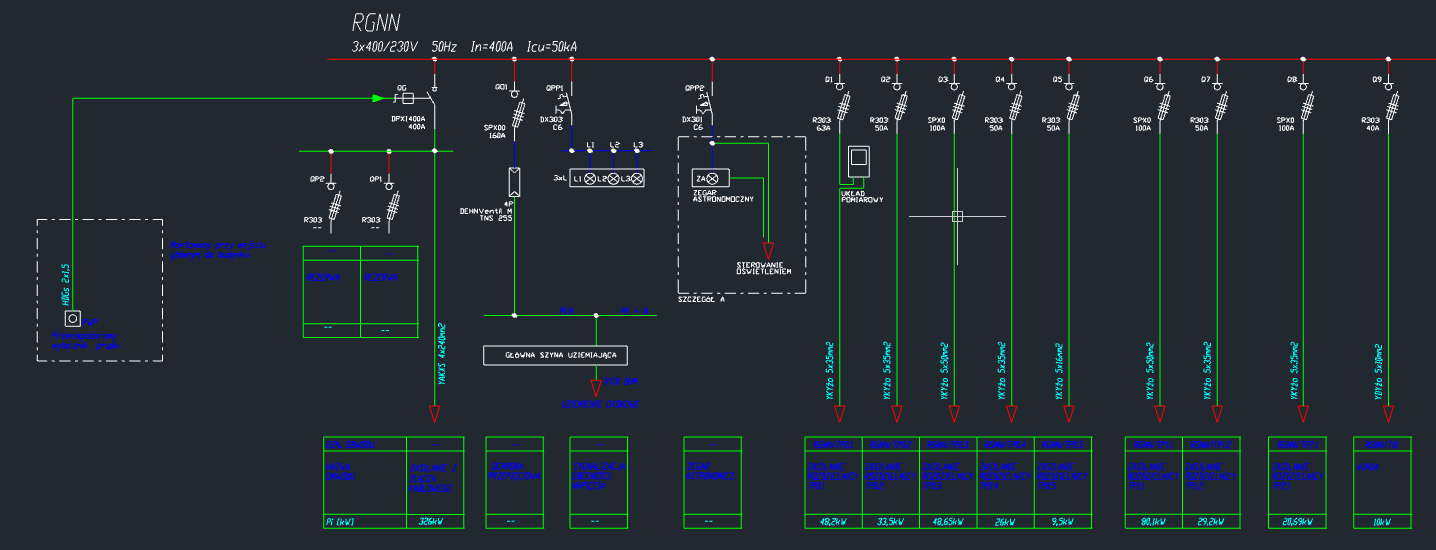 
Pytanie 14.Czy w budynku szkolnym do którego dobudowywana jest sala gimnastyczna istnieją systemy SSWiN, KD, CCTV oraz okablowanie strukturalne, instalacja telewizyjna, instalacja nagłośnieniowa i instalacja dzwonkowa?Odpowiedź 14Na obiekcie zostały zabudowane instalacje SSWiN, KD, CCTV oraz okablowanie strukturalne, instalacja dzwonkowa. Pytanie 15.Jeżeli istnieją już powyższe systemy to czy dobudowywane systemy i instalacje mają być dołączone i zintegrowane z już istniejącymi?Odpowiedź 15Tak systemy mają być ze sobą zintegrowane. Pytanie 16.Jeżeli mają być dołączone i zintegrowane to systemy jakich producentów są już zainstalowane?Odpowiedź 16Systemy:SSWiN, KD – SATELCCTV – MAZIDZWONKOWA – ZAMEL Pytanie 17.W przedmiarze jest dział Instalacja SSWIN i KD. Czy w zakresie przetargu jest wykonanie systemu KD? Jeżeli tak to prosimy o uzupełnienie przedmiarów o elementy KD.Odpowiedź 17W budynku Sali gimnastycznej nie ma systemu KD jest jedynie system SSWIN,Pytanie 18.W opisie do projektu (F. Część techniczna wykonania instalacji strukturalnej) wymagane jest okablowanie strukturalne kategorii 6a natomiast na schematach i kosztorysie jest kategorii 6. Jakiej kategorii okablowanie strukturalne należy zamontować?Odpowiedź 18Proszę przyjąć do zamontowania okablowanie kategorii 6. Pytanie 19.W przedmiarze w poz. 1.1.2.2.5 wymienionych jest 8 szt. - szafka wisząca z wyposażeniem systemu CCTV. Prosimy o podanie szczegółów dotyczących parametrów tych szaf oraz ich wyposażenia.Odpowiedź 19Zgodnie z dokumentacja projektową, Zasilacz i Mediakonwerter,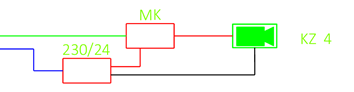 Pytanie 20.W przedmiarze w poz. 1.1.2.5.5 jest wymieniona 1 szt. - Szafa systemu nagłośnienia. Prosimy o podanie szczegółów dotyczących parametrów tej szafy oraz jej wyposażenia.Odpowiedź 20Zgodnie z dokumentacją opisową: 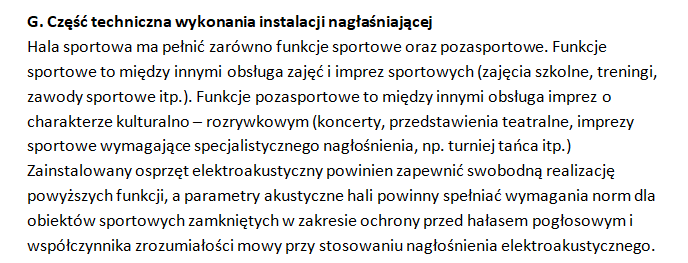 I DALSZE STRONY OPISU str 25-29Pytanie 21.W przedmiarach dotyczących okablowania strukturalnego brakuje szafy dystrybucyjnej, paneli krosowych i paneli światłowodowych. Prosimy o uzupełnienie przedmiarów o brakujące elementy.Odpowiedź 21Uzupełniono: 
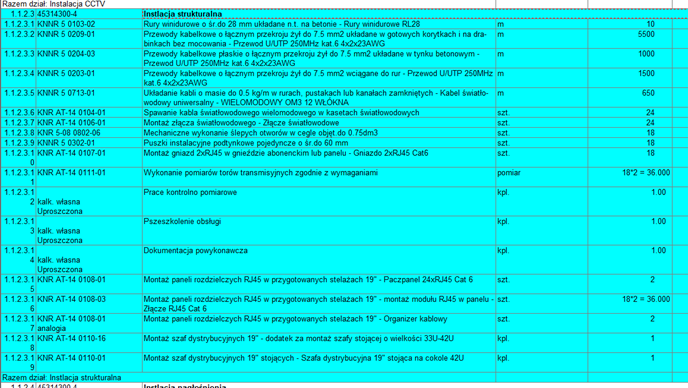 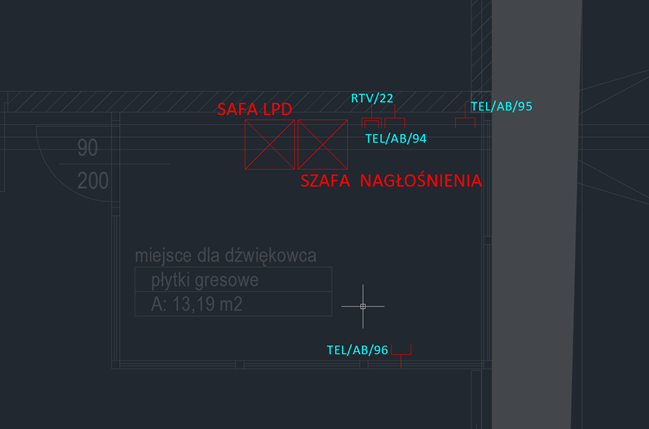 Pytanie 22.Jakie rolety należy przyjąć w pozycji nr 149 przedmiaru na roboty architektonicznej brak danych w projekcie uniemożliwia dokonania poprawnej wycenyOdpowiedź 22Proszę nie brać pozycji pod uwagę-wystąpił błąd w kosztorysie.Pytanie 23.Poz. 44 oraz 45 przedmiaru branży architektonicznej zawiera montaż izolacji cieplnej dla dachu:a) Prosimy o wyjaśnienie co należy przyjąć do wyceny – kosztorys zawiera wełnę mineralną, natomiast z przekroju wynika PIR,b) W dokumentacji nie możemy zlokalizować grubości izolacji – prosimy o wskazanie, gdzie jest zawarta ta informacja. W przedmiarze przyjęto ok. 45 cm, natomiast przekrój wskazuje na 18 cm.Odpowiedź 23Proszę przyjąć wełnę mineralną 30cm i warstwy jak w projekcie konstrukcji.Pytanie 24.Poz. 98 oraz 99 przedmiaru branży architektonicznej zawiera izolacją na łączniku – brak przekroju w miejscu łącznika uniemożliwia sprawdzenia przyjętego rozwiązania materiałowego oraz grubości. Prosimy o potwierdzenie, że należy przyjąć do wyceny to co zostało przyjęte w przedmiarze.Odpowiedź 24Warstwy dachu w łączniki analogicznie jak w części wykonanej (przekrój przez bud. Szkoły, przekrój przez łącznik w załączniku) Pytanie 25.Czy wyposażenie placu zabaw wchodzi w zakres niniejszego postępowania przetargowego – w przedmiarze jest jedynie nawierzchnia placu zabaw - brak pozycji związanych z wyposażeniem– prosimy o Państwa stanowisko.Odpowiedź 25Proszę nie brać pozycji dotyczącej nawierzchni placu zabaw pod uwagę. Plac zabaw jest wykonany.Pytanie 26.Prosimy o wskazanie miejsca w dokumentacji, gdzie Oferenci znajdą szczegóły (rysunki, opis) wiaty śmietnikowej o której mowa w przedmiarze.Odpowiedź 26Załączniki graficzne w załączeniu.Pytanie 27.Proszę o wskazanie w załączonej dokumentacji branży budowlanej i drogowej, które elementy zostały już wykonane, a które pozostają do wykonania. Brak informacji.Odpowiedź 27Elementy do wykonania zostały zaznaczone na załączniku graficznym -część branży drogowej wraz z salą gimnastyczną i łącznikiem. Należy uwzględnić w pracach demontaż istniejących drzwi (połączenie łącznika szkoła-sala gimnastyczna ze szkołą) oraz montaż 2 szt nowych drzwi D13(rysunek stolarki A-PW-21) (parter i piętro) na połączeniu łącznika szkoła-sala gimnastyczna z istniejącą ścianą szkoły.Pytanie 28.Proszę o uzupełnienie dokumentacji projektowej o szczegółowe rysunki konstrukcji dachu. Ich brak uniemożliwia otrzymanie rzetelnej wyceny od dostawcy.Odpowiedź 28Jeżeli chodzi o warstwy konstrukcyjne dachu proszę uwzględnić je na podstawie przekroju przez salę gimnastyczną -rysunek konstrukcji-K-PW-5.Pytanie 29.Proszę o załączenie obliczeń statycznych.Odpowiedź 29W załączniku.Pytanie 30.Proszę o wskazanie na rysunku PZT, które elementy zostały już wykonane, a które należy wycenić. Brak informacji. Odpowiedź 30W załączniku graficznym(patrz punkt 1)Pytanie 31.Proszę o wskazanie na planie sytuacyjnym branży drogowej, które elementy zostały już wykonane, a które należy wycenić. Brak informacji.Odpowiedź 31W załączniku graficznym (patrz punkt 1)Pytanie 32.W związku z ogłoszonym zamówieniem, zwracamy się z prośbą o przesunięcie terminu składania ofert, z uwagi, iż 06.05.2024r. przypada po długim weekendzie majowym i większość firm nie świadczy pracy w tym tygodniu.W związku z powyższym, prosimy, aby oferenci mieli możliwość przygotowania rzetelnie konkurencyjnej oferty o przesunięcie terminu składania ofert.Odpowiedź 32Zamawiający przesuwa termin składania ofert na dzień 17.05.2024 r.Pytanie 33.Prosimy o podanie szczegółowych minimalnych wymagań dotyczących podłogisportowej jaką należy przyjąć do wycenyOdpowiedź 33Wymagania w załączeniu.Pytanie 34.Proszę o doprecyzowanie systemu nagłośnienia sali gimnastycznej, ponieważ na obecnym etapie nie można precyzyjnie wycenić danej instalacji. Odpowiedź 34Zgodnie z dokumentacją opisową:Pytanie 35.Występuje rozbieżność między projektowanym zagospodarowaniem terenu a zdjęciami satelitarnymi, czy obecny stan zagospodarowania ma być dostosowany do przewidzianego w projekcie czy ma być tylko uzupełniony?Odpowiedź 35Elementy niekolidujące z projektowanym planem zagospodarowania pozostawić, natomiast pozostałą część wykonać zgodnie z dokumentacją projektową. Do wykonania pozostaje sala gimnastyczna z łącznikiem, częścią branży drogowej. Pytanie 36.Pytanie odnośnie placu zabaw jest już obecne na obiekcie czy należy uwzględnić nowe?Odpowiedź 36Jest już obecne na obiekcie.Pytanie 37.Na zdjęciach satelitarnych widnieją 3 niewielkie obiekty wchodzące w kolizję z nowoprojektowanym obiektem, znajdują się przy drodze, na wschód od placu zabaw, między istniejącym boiskiem a szkołą podstawową. Czy te obiekty są wskazane do rozbiórki? Jeżeli tak, to prosimy o udostepnienie dokumentacji (zdjęcia, opis, itp.)Na zdjęciach satelitarnych widnieje niewielki obiekt obok szkoły podstawowej wchodzący w kolizję z projektowaną halą, znajduje się przy narożniku szkoły od strony południowo-wschodniej. Proszę o informację odnośnie tego obiektu. Odpowiedź 37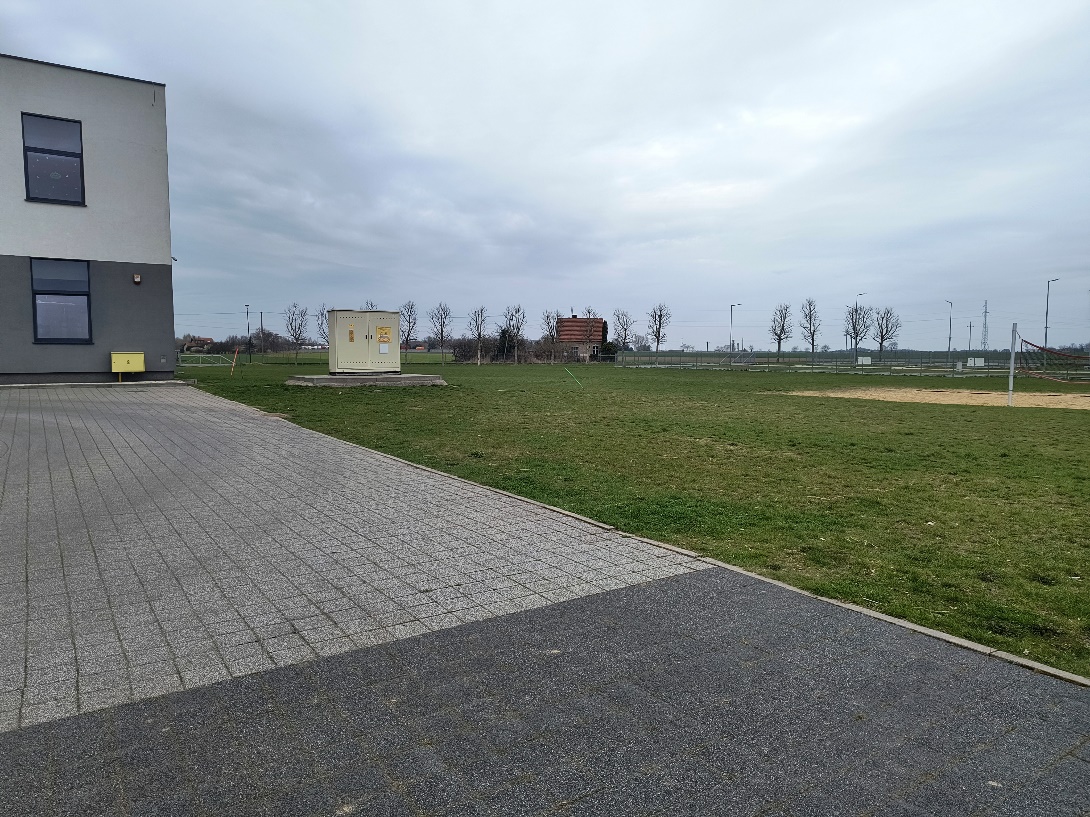 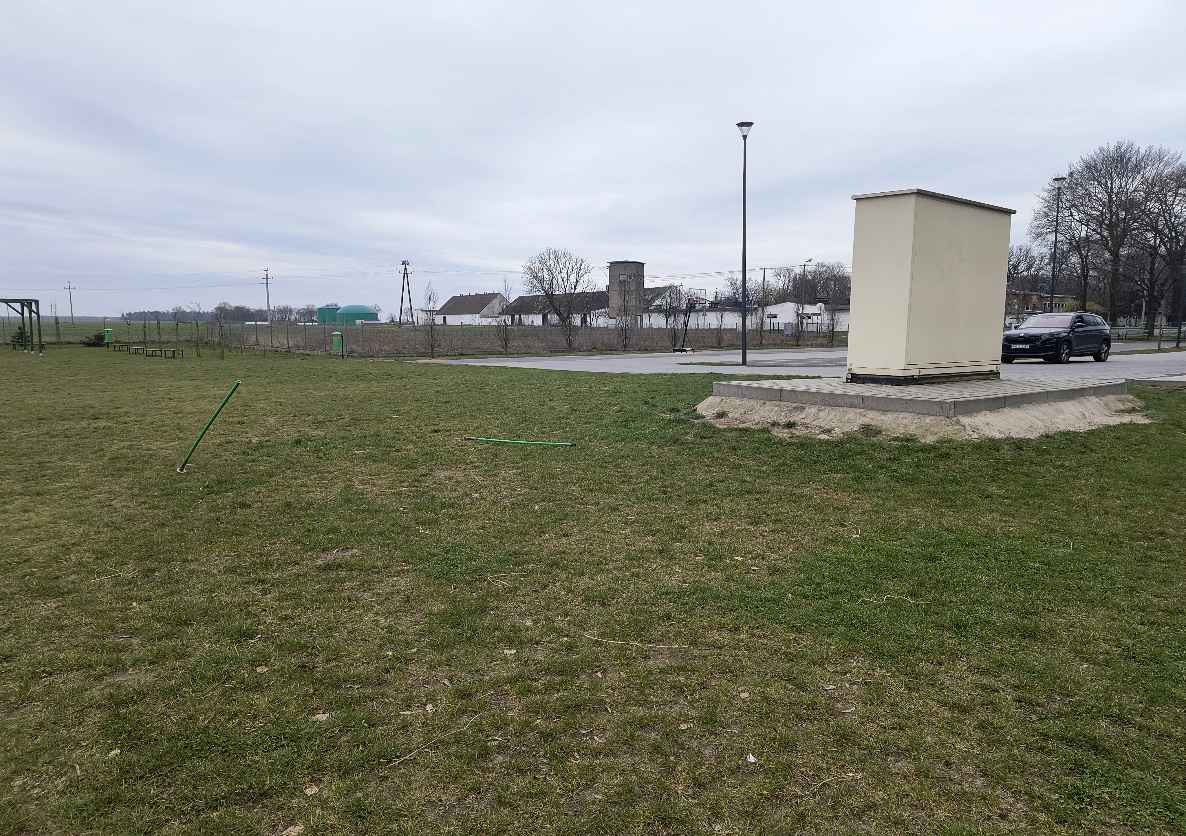 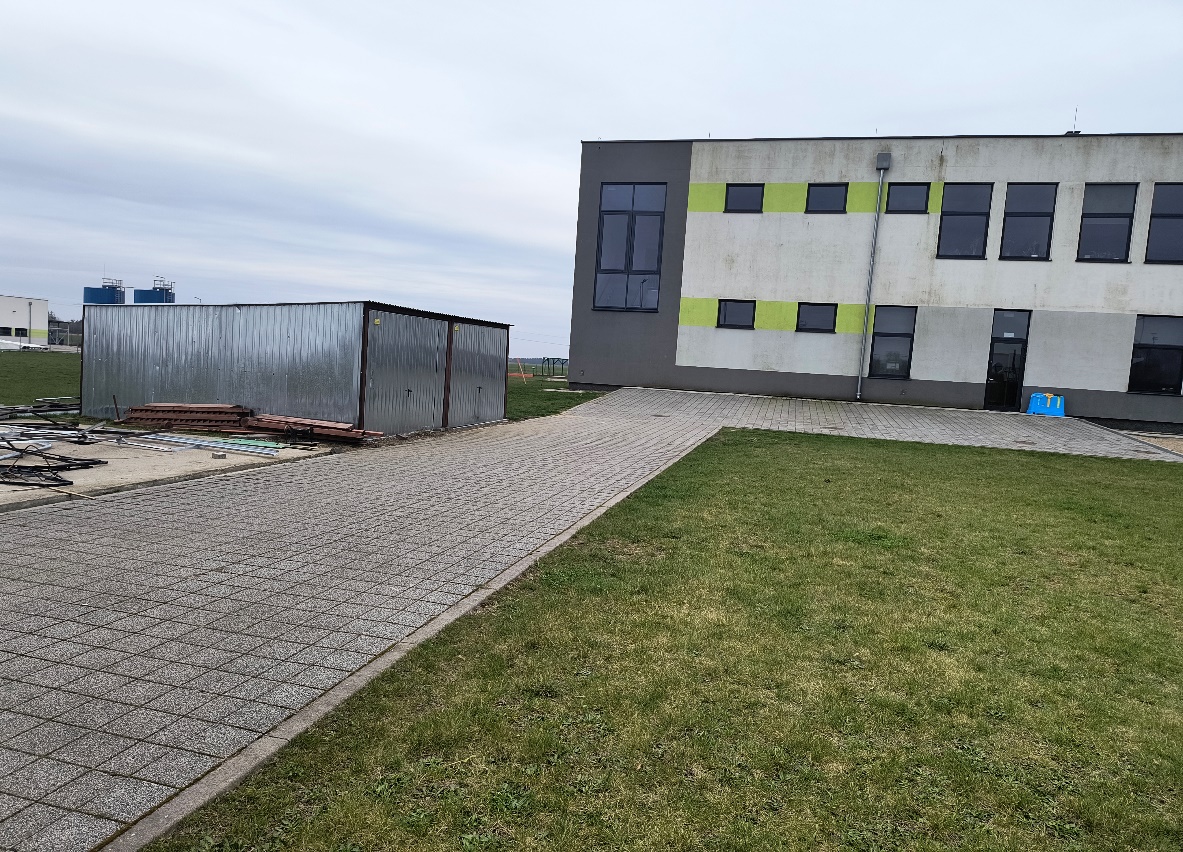 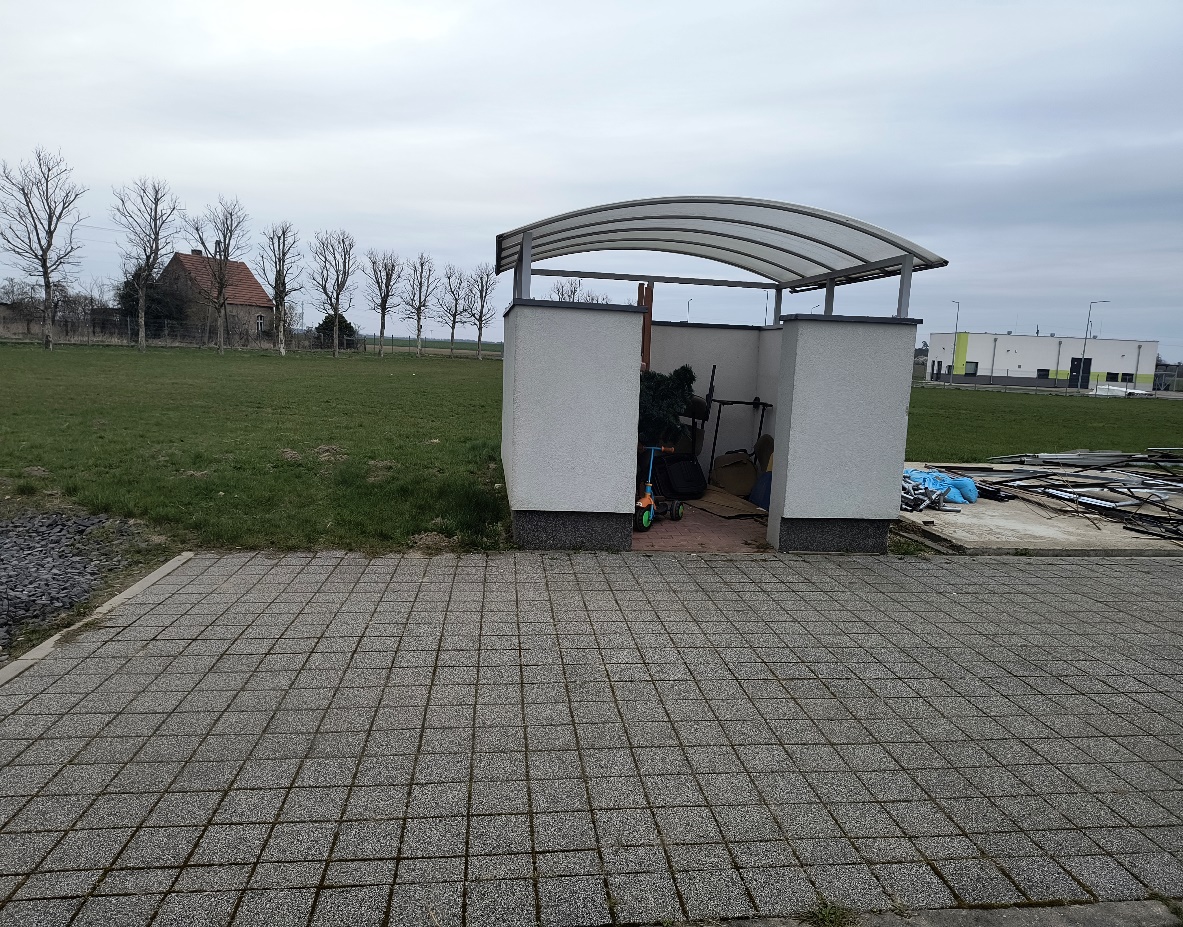 Elementy kolidujące to wiata śmietnikowa, blaszany garaż, szafa (gaz).Wiata śmietnikowa jest do przeniesienia (odzysk zadaszenia) natomiast ściany do rozbiórki , ponowne wykonanie wiaty zgodnie z dokumentacją projektową wykorzystując odzyskane zadaszenie (prace uwzględnione w przedmiarach, uzupełniono rysunki). Blaszany garaż do przeniesienia, Szafa (gaz) do przeniesienia o ile wystąpi kolizja. Pytanie 38.W przedmiarach nie przewiduje się ogrodzeń do wykonania. Czy należy przewidzieć wykonanie ogrodzeń i w jakim stopniu, kompletna realizacja czy tylko uzupełnienia istniejącego ogrodzenia.Odpowiedź 38Ogrodzenie jest już wykonane.Pytanie 39.Czy Inwestor dopuszcza zamianę nawierzchni z poliuretanu na wykładzinę PCV przeznaczoną do obiektów sportowych? Odpowiedź 39W ramach odpowiedzi załączamy ostateczne wytyczne co do podłogi sportowej -załącznik.Pytanie 40.W projekcie brakuje następujących rysunków:K-PW-56 ZBROJENIE BELEK B21 B22K-PW-57 ZBROJENIE BELEK B23K-PW-58 ZBROJENIE BELEK B24 B25K-PW-59 ZBROJENIE BELEK B26K-PW-60 ZBROJENIE BELEK B27K-PW-61 ZBROJENIE BELEK B28K-PW-62 ZBROJENIE BELEK B29 B30K-PW-63 ZBROJENIE BELEK B31 B32K-PW-64 ZBROJENIE BELEK B33K-PW-65 ZBROJENIE BELEK B34K-PW-66 ZBROJENIE SŁUPÓW SALI - S15K-PW-67 ZBROJENIE SŁUPÓW SALI - S16K-PW-68 ZBROJENIE SŁUPÓW SALI - S17K-PW-69 ZBROJENIE SŁUPÓW SALI - S18K-PW-70 ZBROJENIE SŁUPÓW SALI - S19K-PW-71 ZBROJENIE SŁUPÓW SALI - S20K-PW-72 ZBROJENIE SŁUPÓW SALI - S21K-PW-73 ZBROJENIE SŁUPÓW SALI - S22K-PW-74 ZBROJENIE SŁUPÓW SALI - S23K-PW-75 ZBROJENIE SŁUPÓW SALI - S24K-PW-76 ZBROJENIE SŁUPÓW SALI - S25K-PW-77 ZBROJENIE SŁUPÓW SALI - S26K-PW-78 ZBROJENIE SŁUPÓW SALI - S27K-PW-84 ZBROJENIE STROPU +3,87, +7,42 - SALA GIMNASTYCZNA; WIENCY W9,W10,W11,W12,W13 RDZENI R3Dodatkowo nie ma badań geologicznych, prosimy o udostępnienie brakującej dokumentacji.Odpowiedź 40Dokumentacja w załączeniu.Pytanie 41.W związku z ogólnym opisem posadzki sportowej poliuretanowej na legarach prosimy o potwierdzenia możliwości zastosowania systemu ELTAN W/E - system dedykowany do hal sportowych na legarach. Odpowiedź 41Wymagania dot. posadzki sportowej w załączeniu.Pytanie 42.W przedmiarze Architektura etap 3, w rozdziale 3: Stolarka i ślusarka okienna i drzwiowa w pozycji kosztorysowej nr 142,144,149 wymieniona jest stolarka, której nie ma na rysunkach Zestawienie stolarkiNatomiast w pozycji 148 błędnie podano ilość stolarkiOdpowiedź 42Pozycja 149-montaż rolet- proszę nie brać pod uwagę-pozycja nieaktualna, natomiast pozostałe pozycje z przedmiaru proszę odnieść do dokumentacji projektowej rysunkowej załączonej w odpowiedzi do powyższego pytania w formie załącznika.Pytanie 43.Prosimy o potwierdzenie, że jeśli chodzi w szczególe o branżę sanitarną oferta ma dotyczyć tylko etapu II (sala gimnastyczna), mimo tego, że w dokumentacji projektowej znajdują się projekty I i III etapu. Opis branży sanitarnej również nie zawiera żadnej wzmianki o etapowaniu prac.Odpowiedź 43Przedmiary załączone do postępowania tyczą się etapu III jak w tytule przedmiaru, natomiast w treści wspomniany jest etap II(błąd w opisie). Zakres prac do realizacji tyczy się ostatniego III etapu czyli Sali gimnastycznej. Budowa szkoły i przedszkola została zakończona i oddana do użytkowania. Jednocześnie w nawiązaniu do zadanego pytania załączamy aktualizację dokumentacji dotyczącą zabezpieczenia p.poż na sali gimnastycznej. Pytanie 44.Proszę o uzupełnienie dokumentacji elektrycznej o zasilanie i sterowanie systemem rolet zaciemniających sale gimnastyczną.Odpowiedź 44Proszę nie brać pozycji pod uwagę-wystąpił błąd w kosztorysie. Otrzymują;1.wykonawcy,2.strona internetowa3.a/a